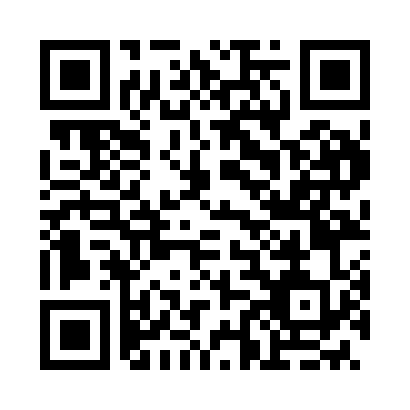 Prayer times for Zsilletanya, HungaryMon 1 Jul 2024 - Wed 31 Jul 2024High Latitude Method: Midnight RulePrayer Calculation Method: Muslim World LeagueAsar Calculation Method: HanafiPrayer times provided by https://www.salahtimes.comDateDayFajrSunriseDhuhrAsrMaghribIsha1Mon1:414:4612:446:128:4211:252Tue1:434:4612:446:128:4211:243Wed1:454:4712:446:128:4111:234Thu1:474:4812:446:118:4111:215Fri1:494:4812:456:118:4011:206Sat1:514:4912:456:118:4011:187Sun1:544:5012:456:118:4011:178Mon1:564:5112:456:118:3911:159Tue1:594:5212:456:118:3811:1310Wed2:014:5312:456:108:3811:1111Thu2:044:5312:456:108:3711:1012Fri2:064:5412:466:108:3611:0813Sat2:094:5512:466:098:3611:0614Sun2:114:5612:466:098:3511:0415Mon2:144:5712:466:088:3411:0216Tue2:174:5812:466:088:3311:0017Wed2:194:5912:466:088:3210:5718Thu2:225:0112:466:078:3110:5519Fri2:245:0212:466:078:3010:5320Sat2:275:0312:466:068:2910:5121Sun2:305:0412:466:058:2810:4922Mon2:325:0512:466:058:2710:4623Tue2:355:0612:466:048:2610:4424Wed2:385:0712:466:048:2510:4225Thu2:405:0912:466:038:2410:3926Fri2:435:1012:466:028:2210:3727Sat2:455:1112:466:018:2110:3528Sun2:485:1212:466:018:2010:3229Mon2:505:1312:466:008:1910:3030Tue2:535:1512:465:598:1710:2731Wed2:555:1612:465:588:1610:25